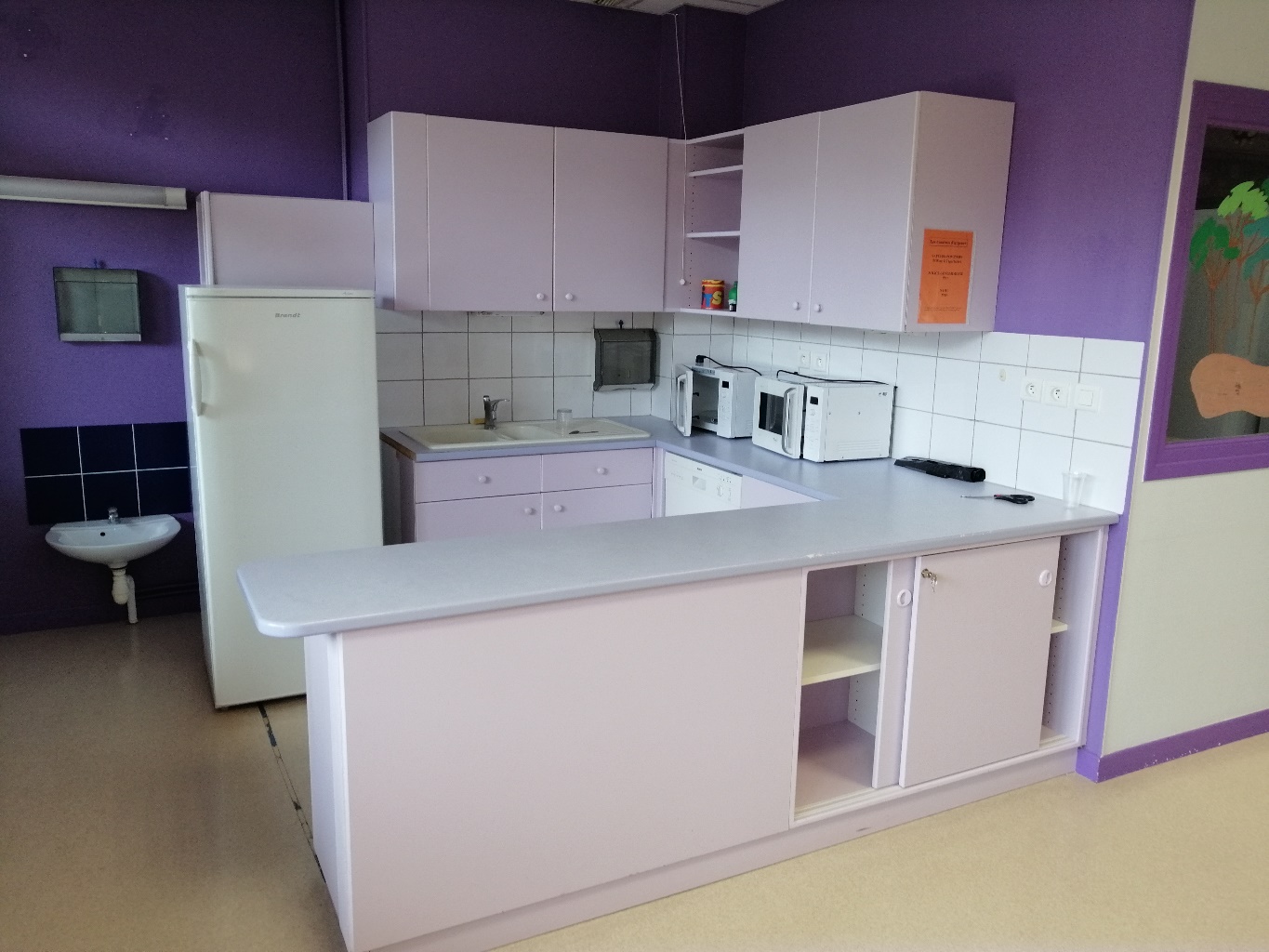  cm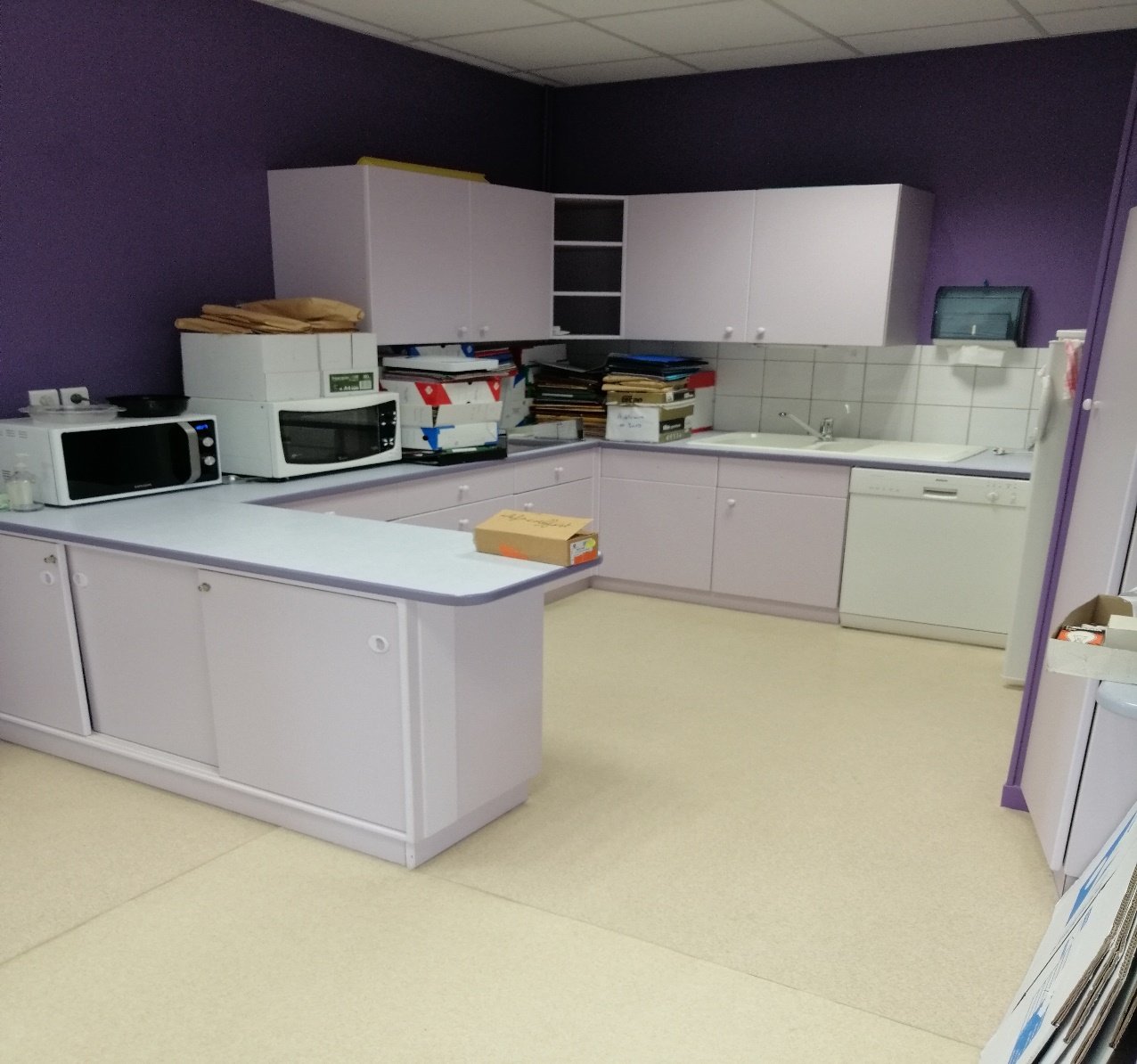 